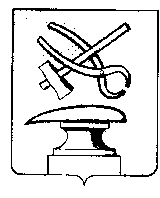 АДМИНИСТРАЦИЯ ГОРОДА КУЗНЕЦКА ПЕНЗЕНСКОЙ ОБЛАСТИРАСПОРЯЖЕНИЕОт 20.06.2017 № 96-рг.КузнецкО создании межведомственной  рабочей группы по реализации на территории города Кузнецка пилотного проекта «Бережливая поликлиника»Во исполнении распоряжения Правительства Пензенской области от 15.05.2017 № 220-рП «О создании межведомственной рабочей группы по реализации на территории Пензенской области пилотного проекта «Бережливая поликлиника», руководствуясь ст.29 Устава города Кузнецка Пензенской области:Создать межведомственную рабочую группу по реализации на территории города Кузнецка пилотного проекта «Бережливая поликлиника» и утвердить ее состав.Настоящее распоряжение подлежит официальному опубликованию.Контроль  за  исполнением  настоящего  распоряжения  возложить  на        заместителя главы администрации города Кузнецка И.А. Малкина.Глава администрации города Кузнецка                                      С.А.Златогорский                                                                            Утвержден                                                                            распоряжением администрации города Кузнецкаот 20.06.2017№96-рСОСТАВмежведомственной рабочей группыпо реализации на территории города Кузнецкапилотного проекта «Бережливая поликлиника»Заместитель главы администрации города Кузнецка                                                  Л.Н.ПастушковаМалкин Иван Александрович- заместитель главы администрации города Кузнецка, председатель рабочей группы;Климов Александр Константинович- начальник отдела демографии, социального развития и здравоохранения администрации города Кузнецка, секретарь рабочей группы;Акимова Татьяна Васильевна- заведующий педиатрическим отделением поликлиники №2  ГБУЗ «Кузнецкая межрайонная детская больница» (по согласованию);Бондаренко Светлана Юрьевна- заведующий поликлиникой №4 ГБУЗ «Кузнецкая межрайонная больница» (по согласованию);Дерябина Галина Петровна- главный врач ГБУЗ «Кузнецкая межрайонная детская больница» (по согласованию);Карягина Ольга Геннадьевна- заведующий поликлиникой ГБУЗ «Кузнецкая межрайонная детская больница» (по согласованию);Лачинов Мигдять Ханяфиевич- главный врач ГБУЗ «Кузнецкая межрайонная стоматологическая поликлиника» (по согласованию);Малинова Елена Вячеславовна- заведующий лечебным отделением ГБУЗ «Кузнецкая межрайонная стоматологическая поликлиника» (по согласованию);Пастух Елена Владимировна- заведующий поликлиникой №4 ГБУЗ «Кузнецкая межрайонная больница» (по согласованию);Потапов Алексей Владимирович- главный врач ГБУЗ «Кузнецкая межрайонная больница» (по согласованию);Приступа Наталья Михайловна- заведующий поликлиникой №2 ГБУЗ «Кузнецкая межрайонная больница» (по согласованию);Ракушина Наталья Петровна- врач – педиатр ГБУЗ «Кузнецкая межрайонная детская больница» (по согласованию);Рыжов Евгений Петрович- заведующий поликлиникой №1 ГБУЗ «Кузнецкая межрайонная больница» (по согласованию);Шишова Ирина Евгеньевна- заместитель главного врача по медицинскому обслуживанию населения ГБУЗ «Кузнецкая межрайонная больница» (по согласованию).